Municipal Association of VictoriaStrategic Work Plan 2010-11Delivering a strong and strategically positioned sector.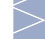 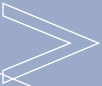 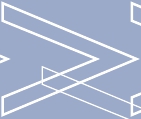 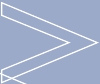 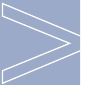 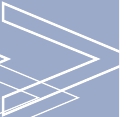 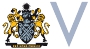 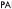 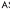 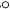 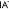 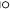 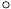 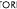 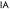 ContentsIntroduction ........................................................................................................................... 3The state of play for Victoria’s councils ................................................................................. 4In an election year – our focus .............................................................................................. 7Finance and Economics ........................................................................................................ 8Priorities 2010/11 .............................................................................................................. 8Workforce ............................................................................................................................. 9Priorities 2010/11 .............................................................................................................. 9Human Services.................................................................................................................. 10Priorities 2010/11 ............................................................................................................ 10Planning and Building ......................................................................................................... 12Priorities 2010/11 ............................................................................................................ 12Climate Change and Environment....................................................................................... 14Priorities 2010/11 ............................................................................................................ 14Infrastructure....................................................................................................................... 16Priorities 2010/11 ............................................................................................................ 16Transport ............................................................................................................................ 17Priorities 2010/11 ............................................................................................................ 17Emergency Management .................................................................................................... 18Priorities 2010/11 ............................................................................................................ 18Governance and Councillor Development ........................................................................... 19Priorities 2010/11 ............................................................................................................ 19Insurance ............................................................................................................................ 21Priorities 2010/11 ............................................................................................................ 21Procurement ....................................................................................................................... 22Priorities 2010/11 ............................................................................................................ 22Corporate............................................................................................................................ 23Priorities 2010/11 ............................................................................................................ 232IntroductionThe Municipal Association of Victoria (MAV) is the membership association of 78 of Victoria’s 79councils. A team of 45 specialist staff focuses on achieving gains for Victorian councils throughcollaboration, policy development and effective advocacy.This strategic plan sets out the state of play for local government in Victoria in the short, medium andlong term and prioritises the actions of the MAV in the year ahead that add most value to the work ofits members in providing for the peace, order and good governance of their municipalities.The actions within each policy area are prioritised based on their relevance to the core issuesidentified as impacting local government in Victoria.A critical characteristic of the MAV is its ability to remain flexible and adaptable enough to achieve itsset priorities and respond in a timely manner to issues affecting the sector as they arise. Accordingly,the plan may be adjusted throughout the year to incorporate emerging issues.Emerging issues may be identified by the MAV or more formally in the context of State Council. StateCouncil is an opportunity for members to raise motions of business for incorporation into the MAV’swork plan.It is the MAV Committee of Management’s role, with support from established advisory groups, toprioritise emerging matters in the context of the agreed work plan. Emerging issues will be prioritisedaccording to:the magnitude of impact the issue is likely to have on councils and their communities;the number of councils affected by the issue;the political ramifications of the issue for effective intergovernmental cooperation;the immediacy of the issue; andThe likelihood of influencing an outcome in local government’s favour.The process for developing the MAV’s strategic work plan includes consultation with the sector inmetropolitan, regional and rural locations. This year, eight meetings were held across the state –Traralgon, Oakleigh, Bendigo, Wangaratta, Altona, Warrnambool, Hopetoun and Geelong.A report outlining the themes emerging from the sessions was reviewed by the MAV ManagementCommittee at its meeting on 5 March 2010. The themes were noted and this draft strategic plan wasdeveloped for review and comment at the 9 April 2010 MAV Management Committee meeting.Following the feedback at this meeting, another draft was prepared and circulated to all members fortheir response ahead of the plan being put to State Council meeting on 28 May 2010 for discussionand endorsement.The MAV will report on achievements against this plan in its Annual Report 2010/11.3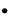 The state of play for Victoria’s councilsTo ensure local government continues to function effectively, it is critical that we plan ahead andprioritise actions that address the issues most likely to affect us in the coming year.We need to consider the factors that will influence the direction and goals of the sector to inform ourwork plans so that we continue to deliver for our communities through the external challengesimposed on us. This year, for example, we are seeing Victorian local government coming underincreased scrutiny across all areas of operations.The planned state and federal government elections form the backdrop of our operating environmentfor this year and the outcomes of the strategic planning consultation, as detailed in this work plan,have been used to develop our priorities.Here is an overview of the current state of play for Victoria’s councils the coming year:1. Financial capacity of the sectorAnalysis by the MAV and the State Government over the past few years continues to highlight thefinancial plight of over twenty Victorian councils, which generally have common attributes of smallpopulations and large geographic areas; long road lengths and communities with low incomes. Anexamination over time clearly shows that local action by these councils will not overcome their issuesand that additional funding will be necessary from other levels of government.In this context, an increasing problem for the sector is the growing gap between councils’ costmovements (between 5 and 6 per cent per annum) and the escalator used by the Commonwealth forallocating Financial Assistance Grants against CPI, and the distribution to deliver Home andCommunity Care at 2.8 per cent. The gap is placing rising pressure on council rates.This is a revaluation year and the valuation process is a complex one and not very well understood bycommunities. The recent fluctuations in the real estate market, and the fall in commercial andindustrial activity on the back of the financial crisis, will have an impact on councils’ rates distribution.How this is positioned and communicated to communities will be critical.The Australia's Future Tax System Review, often referred to as the Henry Tax Review, is a broadreview of Australia's taxation and transfer (welfare) systems. Currently awaiting release by theCommonwealth Government, the review could potentially pose suggestions for addressing theimbalance between local government’s taxing powers and spending responsibilities.An important issue for the next twelve months will be the outcome of the actuarial review to beundertaken by Vision Superannuation for the Defined Benefits Scheme as at 30 June 2010.This hasthe potential to negatively impact council finances in the 2011/12 and 2012/13 financial years.2. Land Use PlanningA critical issue facing our sector is the continued and persistent attack by the State andCommonwealth Governments on councils’ planning powers and its negative impact on communityinput rights.This has been most evident with the fast tracking of projects under the Commonwealth stimuluspackage, call-ins by the Minister for Planning, the creation of Development Assessment Committeesand the proposed amendments to the Planning and Environment Act.3. Victorian Bushfires Royal CommissionThe establishment of the Royal Commission, its interim report and the State’s summer preparednessprogram placed financial and resource pressures on many councils. The sector was under significantpressure to respond to the interim report recommendations amid increased community anxiety.4Councils undertook unprecedented levels of fire planning and prevention activities which put a strainon the emergency management resources of interface, regional and rural councils. The new firedanger index has escalated the responsibilities of councils to devise courses of action for theircommunities.A fire-event free summer at the beginning of 2010 has provided much-needed breathing space forcouncils to continue with prevention and risk mitigation measures.The outcomes from the Royal Commission are likely to include recommendations for councilsincluding land-use planning amendments, building guidelines, roadside clearance requirements andnew methods of managing native vegetation. The resources required for implementing new programsand applying new legislation and regulations will need to be considered by all councils, both inbushfire prone areas and beyond.4. State and Federal electionsResponding to last year’s global financial crisis with Commonwealth Government stimulus packagesfor community infrastructure was welcomed by the sector. This beneficial fallout from the financialcrisis for local government was coupled with an opportunity for the sector to manage – and deliver on– federally funded projects. This has helped the sector to build a more direct relationship with theCommonwealth and places us in a favourable position to auspice similar national initiatives.The subsequent effect of the stimulus funding is that it almost certainly means we will not see anysignificant new funding initiatives as part of this year’s federal election campaign. We will be doingour utmost to improve recurrent funding levels, particularly for Home and Community Care services,and to avoid the elements of the Commonwealth Government’s fiscal strategy that impact the localgovernment sector as it strives to return to surplus.The 2010 Victorian Government Statement of Intention sets out the state’s priority issues for thecoming year. In addition to public transport, the agenda centres on increasing employment,recovering from bushfire, improving public safety and the rural and regional strategy.The Commonwealth has indicated that the federal election platform will focus on the ‘three p’s’ ofproductivity, workforce participation and population growth and a four-point plan focusing on fundingfor nation-building infrastructure, education, business innovation through broadband, and red tapereduction.5. Population and demographic changeThe 2010 Intergenerational Report prepared by the Australian Government aims to forecast the likelyimplication of Australia’s ageing society on key government services. It estimates that the health,aged care and pension costs are likely to rise at a slower rate due to increased birth rates andmigration.These issues are likely to have significant implications for councils in a range of areas, including agedcare and planning – which has been on the local government agenda over the last few years.Initiatives in positive ageing have encouraged councils to address the needs of their older residents.New to this report is recognising that climate change is an important intergenerational question. Thechallenges are couched in terms of the impact on the Commonwealth’s budget position and theproposed solutions are aimed at reducing the fiscal deficit that will worsen as the population ages.One of the critical issues for our sector is managing dramatic population growth or combating declineand the subsequent financial sustainability facing each council. Each scenario has an impact oneconomic development and subsequent impacts on livability, services and transport, communitysafety including police presence, and planning issues.The focus on young people in our communities continues to escalate with the level of reportedantisocial behaviour. The issue is not isolated to metropolitan Melbourne – regional areas alsorequire proactive action to mitigate against future problems.56. Climate changeClimate change continues to be a high priority for councils in terms of mitigation and adaptation. Inresponse to community expectation, councils are working hard to drive down their corporategreenhouse gas emissions and support their communities to do likewise. Further, the sectorcontinues to strive to understand, plan for and adapt to the likely impacts of climate change, ascomplementary to their mitigation efforts.The State Government’s Climate Change White Paper, due out in mid 2010, will provide an importantframework for councils to organise their climate change response.The Commonwealth Government’s recently released National Climate Change Adaptation PositionPaper, will reset the parameters for local government’s contribution to the national climate changeagenda.7. Cost of regulation enforcementThe State election will provide the MAV with an opportunity to undertake a visible campaign calling fora reduction in the regulation that is consistently placed on councils through State reforms.The MAV is of the view that the introduction of new legislation originating out of the State adds vastexpense to local government. It is proposed that further work on the cost of regulations imposed onlocal government will complement and build on previous work already undertaken on cost shifting.The Essential Services Commission (ESC) review of performance indicators for local government willonly increase pressure on councils already operating in a resource-strapped environment. Thesector’s subtle approach to self imposed change, coupled with our inability to demonstrateimprovement, has been met with increasing regulation of the sector in just about every area of ouroperations. The ESC review is likely to bring these issues to a head.8. Intergovernmental relationsThe clear message from the Commonwealth is that local government data needs to accuratelyarticulate and justify the need for funding. Currently, when investment decisions are beingconsidered, the data available to Commonwealth planners and fund-brokers is not robust enough tobase funding decisions upon.The ALGA is striving to bring the other states’ data – some of which is over ten years old – up to thestandards of Victoria. This outcome would enable decision makers to allocate financial support to thestates in a more strategic way. In the current economic conditions, no government is going to allocatefunding without seeing the benefits of their investment and without targets to measure its impact.The lack of performance and operating environment data impacts on the perception of the sector.Without the evidence to prove service delivery and performance, and to then build awarenesscampaigns based on this, local government as a sector repeatedly scores low on satisfaction surveys.On an individual council service-by-service basis our councils rate well, but overall state-wide surveysfor local government as a whole deliver low satisfaction numbers. Low perception issues will clearlyimpact on the sector’s capacity to achieve a successful outcome from the planned referendum onconstitutional recognition for local government.There is a need to improve the consultation and engagement by the State Government with thesector. The examples of poor or no consultation cited in the strategic planning sessions in the areasof land use planning were particularly significant.6In an election year – our focusFollowing state-wide consultation and our state of play analysis, the high level priorities and electionfocus for the MAV is in five areas:Constitutional RecognitionSupport for the ALGA’s Constitutional Recognition campaign.Finance and EconomicsCampaign for a change to the cost escalator for Financial Assistance Grants to more closelyrepresent local government cost movementsAdvocate for permanent funding for Roads to Recovery for councilsCampaign for a better funding deal from the Commonwealth for councils, and in particular therural councils, under financial stressAdvocate for a comprehensive review of Commonwealth and State legislation and regulationto reduce its impact on local governmentAdvocate for regulatory impact statements on proposed regulation and legislation that directlyimpact local governmentSeek greater financial contributions from the State Government for public library services.PlanningCampaign for the reinstatement and protection of planning powers for local governmentAdvocate for the urgent amendment to planning fees to full cost recoveryClimate Change and EnvironmentCampaign to secure Commonwealth and State Government financial support for the largescale roll out of low carbon public street lighting technologiesSeek appropriate consultation with local government to ensure a fair outcome for councils inCommonwealth and State Government water reform and catchment management planning,including the Murray-Darling Basin Plan process.Human ServicesCampaign to ensure the views of local government and potential impacts for Home andCommunity Care are forefront in Commonwealth and State negotiations and decision-makingon the proposed health and aged care reformsCampaign for an increase in the cost escalator for Home and Community Care to reflect agedcare labour market movementsCampaign to secure Commonwealth and State Government financial support for increasedprogram, workforce and infrastructure funding for universal early childhood education andcarePromote an increase of accessible housing outcomes for local communities throughpartnerships with all levels of government and ensure local government provide design inputinto State and Commonwealth affordable and accessible housing development.Emergency ManagementSeek adequate funding support from the State for councils to implement outcomes from theRoyal Commission’s interim and final reportsSeek recurrent funding for local government to undertake emergency management planning,including roadside vegetation managementParticipate in a review of the municipal emergency management guidelines (EMMV part 6)and seek a more appropriate sharing of accountability for emergency management planningat the municipal level.7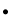 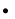 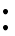 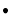 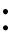 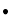 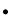 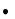 Finance and EconomicsThe leading issues for the sector include managing population growth, the financial and economicdevelopment impacts of population decline and the sustainability of small councils, the mounting costof regulation for councils, the introduction and increase of levies and, being a revaluation year,managing the complexities of rates and the communication of changes.The population in some metropolitan councils is increasing annually by 11 per cent. In onemunicipality the birthrates are reaching averages of 54 new arrivals weekly which is the equivalent ofpopulating two standard kindergarten groups. Rapid growth impacts infrastructure particularly roadsand transport, human services and the environment.Councils support the review of the current escalation model for allocating assistance grants to mitigatethe growing decline of Financial Assistance Grants. The percentage of revenue received by localgovernment has not kept pace with the demands placed on councils for increased spending onhuman services and public safety. This trend is set to exacerbate with the onset of an ageingpopulation and, in the case of Victoria’s rural councils, the impacts are worsened by small rate bases,typically larger geographic areas, the continued dryness and subsequent structural adjustment.A proposed solution is to identify possible cost savings for councils with the stripping back of onerousregulation and there has been strong support from the sector for the MAV to undertake a moredetailed analysis into this matter. Local government delivers on state and federal requirements whichare intangible and unseen by rate payers.The MAV is also identifying what opportunities there are for local government to retain a fixedpercentage of the Waste Management (Landfill) Levy without the increase going directly toSustainability Victoria. The MAV has called for this revenue to be directly reinvested back intomunicipal resource recovery and waste technology.Councils are aware of the imposition the Essential Services Commission (ESC) review will have ondaily operations. However the review also provides an opportunity for councils to assess theirprocurement, pecuniary interests and general business auditing. A consistent data set andperformance indicators will then provide irrefutable figures for councils to evidence requests forfunding and support from other levels of government and from alternative income streams.Priorities 2010/11The MAV’s priorities in 2010/11 will be to:Continue to influence and inform the ALGA agenda and to actively engage with the AustralianCouncil of Local Governments (ACLG) steering committeeAdvocate to minimise the financial and resource impact of the ESC performance indicatorrequirements on local governmentCampaign for a better funding deal for rural councils from the Commonwealth GovernmentSeek greater financial contributions from the State Government for public library servicesExamine the cost impact of Commonwealth and State regulation on local governmentFollowing the review of the cost impact of regulation, advocate for a comprehensive review ofCommonwealth and State legislation and regulation and its impact on local governmentAdvocate for regulatory impact statements on proposed regulation and legislation that directlyimpact local governmentContinue advocating for State funding targeted at rural councils and with a focus oneconomic development, population growth and financial sustainabilityParticipate in the State’s Fire Services Levy review with the objective of stopping councilsfrom becoming the collection agency for the levyAssist local government to communicate the cost pressures facing councils, how rates arecalculated, what they are used for and the impacts of a revaluation yearBring forward the development and analysis of the Financial Viability Index findings so theycan be distributed earlier to help councils with budgeting processes.8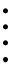 WorkforceThe coming year will see some of the most profound and far-reaching changes introduced into theworkplace for decades. The State Government has amended the Accident Compensation Act (ACAct) to include proposals put forward by Peter Hanks QC as part of his review of the AC Act. Thesechanges come into effect from 1 July 2010 and will have a significant impact on how employers andemployees deal with WorkCover accident claims.The Commonwealth and State Government have embarked on a program to harmonise OccupationalHealth and Safety laws across all states and territories to develop a single national legislativeframework. Similarly, it is proposed by the Commonwealth that a national long service leaveframework also be developed for adoption by all states and territories. Work is yet to commence onthis project, however it is expected to start some time during 2010/11.The matter of attraction and retention of staff remains a key issue for the sector. While the GlobalFinancial Crisis provided some relief in this area it is generally accepted that we are likely return to thesituation where labour shortages, particularly in skill areas of high demand and at the CEO level, willbe a significant issue that councils will need to deal with on an ongoing basis.The MAV undertook independent research investigating the retirement intentions of the olderworkforce in eight selected councils. The results of the research will contribute to local governmentknowledge around retirement issues; assist in workforce planning and developing strategies tosupport older workers in their transition to retirement.Councils impacted by the Black Saturday bushfires experienced heightened workforce challenges. Inthe face of dire emergencies the sector was thrown into a space where, whilst doing everything theycould, the usual limitation on finances, resources and experience prevailed. Now following theVictorian Bushfires Royal Commission, there will be increased expectations on the delivery ofregulation around native roadside vegetation, planning and human services – for all councils.Priorities 2010/11The MAV’s priorities in 2010/11 will be to:Advise the sector on how employers and employees deal with WorkCover accident claims inthe wake of the review of the AC ActEnsure councils are informed of WorkCover developments; impacts of the harmonisation ofOccupational Health and Safety legislation; national long service leave; and national paidparental leave schemesFollowing the review of the local government retiring workforce, provide findings to the sectoron how best to undertake workforce planning to mitigate further skills shortage andknowledge lossUndertake a Human Resources benchmarking survey to assist councils in the developmentand implementation of their workforce planning strategies, including managing successionplanning for employees intending to retire, retention of skilled employees in regional areasand identifying ways to engage older people wishing to return to the workforceDevelop a plan for the introduction of modern local government awards in VictoriaAchieve the objectives of the Maternal and Child Health (MCH) workforce initiative for therecruitment and retention of MCH nurses and finalise the funding arrangements for theprogram to promote local government as an employer of choice.9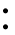 Human ServicesCommonwealth and State reform agendas continue to impact significantly on local government in theareas of health, aged services and early years. The MAV need to ensure councils are engaged in thenational reform debate and the subsequent process of implementing reforms given councils’ roles inplanning and service delivery across these areas.In the lead up to the federal election, it is integral that federally funded local government-providedservices such as Home and Community Care (HACC) be protected. Further, these services requiremore appropriate indexation to ensure the gap between funding and real cost is minimised.The focus will be on achieving quality policy, financial and service outcomes for local governmentfrom Commonwealth and State reform agendas, along with achieving sustainable and adequateresourcing to councils providing HACC services, Early Years and MCH services, and support councilsthrough transitions required to achieve new commonwealth and state policy.Rural municipalities have cost challenges due to geographic size and limited human resource. Mostare at risk of providing a reduced service as the current funding is struggling to meet communityrequirements. This presents an opportunity to further examine shared services and resources.Intergovernmental relations are integral in the area of social policy. With early childhood services andlibraries, where local government is delivering programs and implementing reform in partnership withthe State, close monitoring is required to mitigate any further cost shifting.Most Victorian councils have taken positive steps to plan for their ageing communities. Through the2010 Intergenerational Report, a soon to be released state ageing policy will continue to focus howcouncils respond to the needs of older people in their local communities.Priorities 2010/11The MAV’s priorities in 2010/11 will be to:Campaign to ensure the views of local government and potential impacts for HACC areforefront in Commonwealth and State negotiations and decision-making on the proposedhealth and aged care reformsCampaign for an increase in the cost escalator for HACC to reflect aged care labour marketmovementsCampaign to secure Commonwealth and State Government financial support for increasedprogram, workforce and infrastructure funding for universal early childhood education andcarePromote an increase of accessible housing outcomes for communities through partnershipswith all levels of government and ensure local government provide design input into State andCommonwealth affordable and accessible housing developmentMonitor and advise councils on the implications for MCH as a result of the health reforms; andadvocate to protect local government’s rolesSupport councils to continue innovative health promotion and social inclusion initiativesfocusing on young people, those from culturally diverse and indigenous backgrounds, peoplewith disabilities, older people, children, women, and people with mental illness, and advocatefor Commonwealth and State Governments to support these initiatives alsoPromote development and rationalisation of council and community infrastructure thatsupports services and activities focused on the early years, lifelong learning (libraries), andcreation of community hubs and meeting spaces for young peopleIdentify, in conjunction with the State, initiatives to address priority issues relating to youngpeopleSupport councils to identify and address priority issues relating to the ongoing mitigation ofalcohol and drug abuse in communities and support the Local Government Drug IssuesForum10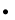 Support councils to focus on actions to achieve cultural harmony in their local communitiese.g. Localities Embracing and Accepting Diversity (LEAD) program and the development ofinterfaith networksSupport changes to councils’ systems to meet new food safety regulatory reporting andregistration requirementsSupport councils to meet the new statutory requirements for the banning of advertisingdisplays where tobacco products are being sold.11Planning and BuildingPlanning is complex, often controversial and regularly contested. Councils are responding topressures of population growth, housing affordability, demographic and climate change includingrising sea levels in coastal areas.There is greater Commonwealth and State intervention, scrutiny and driving of regulatory reform.Councils must increasingly demonstrate process improvement while communities expect collaborativeprocesses and locally tailored outcomes. Resources available to councils – technical and financial –remain limited; particularly for rural councils.In the lead-up to the State election, effort is likely to focus on the Planning and Environment Actreview, introduction of housing growth targets and new residential zones, resolution of high profileissues such as wind farm development and enforcement, and delivering on commitments made.Planning will remain of high interest, driven nationally as part of the Council of AustralianGovernments (COAG) reform agenda. Key elements include strategic planning principles for capitalcity planning, State driven strategies to identify and progress infill and redevelopment to boostaffordable housing supply; and the reform of development assessment and approval processes,which will require greater transparency in planning decision-making and improve access to councils’performance data.The MAV is working to ensure the burden on councils for data collection is minimised, while datacollected adds value to council business processes. A considered response to the VictorianCompetition and Efficiency Commission (VCEC) enquiry into the local government regulation reportwill also be required.The Major Cities Unit in Infrastructure Australia released its State of Australian Cities 2010 report andplanning for major cities to align infrastructure funding with capital cities plans will see more activenational involvement in urban planning.Locally, progressing strategic work and ensuring that statutory tools can support implementation forcoastal hazards, increased bushfire and flooding risk, achieving ecological sustainable development(ESD) and for changing rural land uses in a time of climate change remain priorities.Release of the Victorian Bushfires Royal Commission recommendations and the final report of theCoastal Advisory Committee will require the State and local government to turn attention to how riskmanagement approaches to land hazards can be more effectively integrated into planning schemesand planning decisions.The challenges faced by rural councils to develop rural strategies and address key issues associatedwith demographic change, climate change, changing nature, scale and intensity of farming and waterreform are a priority which will inform the MAV response to the release of the Future Farms workinggroup recommendations.Finally, the planning process improvement methodology in response to the Victorian AuditorGeneral’s performance audit of planning has been successfully piloted and aims to expand to includeall councils over a three year period.Priorities 2010/11The MAV’s priorities in 2010/11 will be to:Campaign for the reinstatement and protection of planning powers for local governmentAdvocate for the urgent amendment to planning fees to full cost recoveryPosition local government to benefit from the Commonwealth focus on urban AustraliaExplore and build a direct relationship with the Major Cities Unit of Infrastructure Australia tobenefit councils and to champion the quality of Victoria’s local area planning12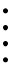 Advocate to resolve concerns identified in the Planning and Environment Act (Amendment)BillAdvocate for support to councils to minimise impacts and optimise benefits of the introductionof the new residential zones and housing growth requirementsMonitor rural and urban planning concerns of councils in the context of the adequacy of theVictoria Planning Provisions and their applicationSupport councils affected by wind farm proposals and compliance for established farms, andwork with councils to negotiate an agreed position in response to the National Wind FarmGuidelinesWork with the 22 coastal councils, the Future Coasts Program and the Coastal ClimateChange Advisory Committee to deliver practical support to councils in permit assessment,vulnerability assessment, risk assessment and mitigation, and strategic planning and referralsprocessesIdentify key challenges and opportunities to assist councils in their rural strategy developmentin the context of the Regional Development Victoria regional strategic planning initiative,regional growth targets, the Future Farming statement and the impacts of water reformsExpand the participation and awareness, and demonstrate benefits of the MAV PlanningProcess Improvement Program.13Climate Change and EnvironmentThe Commonwealth Government continues to pursue its policy commitment to introduce a price oncarbon pollution in most sectors of the economy over the longer term; including waste, energy andliquid fuels. This will have a significant impact on the operations of local government in wastemanagement and energy intensive activities including public lighting; when introduced.The MAV remains committed to supporting councils to understand their exposure to a carbon priceand to seek opportunities to increase their energy efficiency, identify new low-emissions energysources and reduce reliance on fossil fuels by embracing the introduction of alternative wastetechnologies and providing sustainable public lighting options.Acknowledging that the impacts of climate change are ‘locked in’ for the next 30 to 40 years, despitethe potential for significant global emissions reduction, councils will also need to anticipate theseimpacts on their local landscapes and livelihoods, and seek to work with other levels of government toplan for, reduce vulnerability and adapt to climate change.In response to the continuing challenge of urban and rural water scarcity, councils remain committedto finding new ways of managing public open space and other water-reliant council assets, andworking with communities to encourage further water conservation.Councils continue to advocate for new and secure sources of water to be made available tocommunities and industries to ensure the long-term viability of regions. Increasing storm surges andprojections of sea level rise have also led to significant effort to build understanding of climate changeimpacts on Victoria’s coastal environs and incorporate this knowledge into land use planning andmanagement decisions.The MAV awaits the release of the State Government’s Climate Change White Paper in mid-2010 toset out the State’s agenda for working with Victorian councils and communities on climate changemitigation, adaptation and structural adjustment to a pending carbon price.In response to the launch of the State Government’s Land and Biodiversity White Paper Securing OurNatural Future, the MAV continues to work with councils and the State Government on issues relevantfor the sector during its implementation. Further, the MAV continues to work with councils and theState Government to identify the most appropriate management arrangements for pest plant andanimals, with regard for Victoria’s bio-security approach.The Vicotorian Bushfires Royal Commission continues to explore the natural resource managementresponsibilities of councils, and the native vegetation management policies and practices of councilsin bushfire prone areas. It will be important to maintain a balance between managing fire risk andprotecting native vegetation and biodiversity values that sustain resilient and productive landscapes.Priorities 2010/11The MAV’s priorities in 2010/11 will be to:Campaign to secure Commonwealth and State Government financial support for the largescale roll out of low carbon public street lighting technologiesSeek appropriate consultation with local government to ensure a fair outcome for councils inCommonwealth and State Government water reform and catchment management planning,including the Murray-Darling Basin Plan processAdvocate for direct funding support to councils to and undertake municipal climate changerisk assessments and adaptation plansWork with councils to understand the projected impacts of climate change on their operationsand communities with initial emphasis on adaptation planning for sea level rise, heat stressand food securityInform and support councils to understand the implications and opportunities to transition to alow-carbon economy14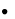 Continue to work with councils to progress the objectives of the National PackagingCovenant, represent members interests in the State Government’s Regional WasteManagement Group Review and advocate for an equitable outcome for local government inthe distribution of funding collected through the landfill levyEngage and support councils to explore their role in implementation of the Land andBiodiversity White PaperContinue to advocate for an equitable outcome for councils on management of regionallyprohibited and regionally controlled weeds and established pest animals on roadsidesContinue to represent the interests of councils in the VCEC Inquiry into EnvironmentalRegulation; development of the Victorian Biodiversity Strategy; Victorian Strategy for HealthyRivers, Estuaries and Wetlands and Victorian Natural Resource Management PlanSupport councils to participate in strategic projects under Phase 2 of the Victorian LocalSustainability Accord.15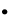 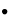 InfrastructureFollowing the rollout of the Regional and Local Community Infrastructure Program (RLCIP), wherebycouncils needed ‘shovel ready’ projects, the MAV identified where councils required further support toaccess future government infrastructure funding opportunities, and where this funding could bedirected to leverage the best economic development outcomes.Rural councils have the greatest need to replace ageing infrastructure with solutions that willwithstand the changing climate and can continue to be managed and maintained. However, thesecouncils are often unable to seek external funding when it becomes available because of limited staffto undertake appropriate pre-construction planning and feasibility studies.Broadband infrastructure continues to be significant for economic development, health reform andeducation. The MAV recognises the importance of high-speed broadband connectivity to supportdomestic and commercial activities for social and economic benefits for councils. Education on thebenefits, and support to secure the best services possible for Victorians, is a priority and workcontinues with councils and the State Government to ensure benefits from the federal investment.New telecommunication legislation from the Commonwealth will influence the rollout of the NationalBroadband Network (NBN), and the Greenfields legislation scheduled to become effective from July2010 will impact the work of the NBN working group of growth councils.The MAV will be working on an agreed uniform strategic approach with members on the NBN as wellas being responsive for emerging issues particular to metropolitan, urban fringe, regional and ruralareas.Councils are under enormous pressure with public library services. The key challenges includemaintaining their operation and staffing in the rapidly changing environment; paper and electroniccollections; need to improve information and communication technology capacity; and the need forcontinued State Government contributions to library buildings through the Living Libraries Program.Priorities 2010/11The MAV’s priorities in 2010/11 will be to:Continue to advocate and support local government to improve their capacity to accessfunding by undertaking pre-construction engineering plans for infrastructure to expedite theconstruction when funding becomes availableContinue to support local government in the development and adoption of infrastructure/demarcation agreements with the relevant State Government agenciesContinue to advocate for support for councils to understand the potential impacts of climatechange on local infrastructure and assets, and identify appropriate risk reduction responsesthrough the Advanced Step Asset Management frameworkWork with rural councils to deal with common challenges such as the provision of localcommunity infrastructure and services through the funding provided to Victoria for the LocalGovernment Sustainability Project and the Regional Asset Management Service ProjectSupport the establishment of the councils and communities in transition programContinue to implement Councils Reforming Business initiatives and projects to reduce coststhrough greater use of shared servicesWork with councils and State Government to improve council and community IT accessibilityincluding maximising council and community benefit from the federal broadband investment.16TransportClimate change, the expected growth in the freight task, congestion, peak oil, social inclusion and thegrowing and ageing population all inform the transport policy arena. All of these factors and morenecessitate short and long-term strategic planning in transport.As the owners and managers of approximately 85 per cent of Victoria’s road network, localgovernment has a critical role in providing and maintaining transport infrastructure. Almost all roadjourneys start and finish on a local road, and with a trend towards larger trucks and on-farm grainstorage, and predictions that freight volume in Victoria will almost double by 2020, the growingimportance of local roads cannot be denied.Recognising the many benefits of increased walking and cycling, local government directly contributesto the liveability and wellbeing of local communities by striving to provide safe and connectedfootpaths and bicycle paths. As demand for this infrastructure grows, the need for a matched increasein investment raises problems for already stretched municipal capital works budgets.Local government also has a significant responsibility to lobby the Commonwealth and StateGovernments to meet the public transport needs of local communities.Access to transport options other than the private vehicle, particularly for the aged, the young, thedisabled and the disadvantaged, is a fundamental need. Without the means to travel to work, toschool and to social events, individuals are at risk of becoming socially excluded and vulnerable.Across all levels of government there is a growing appreciation of the need for integrated land-useand transport planning. At the federal level, funding for local roads through the Roads to Recoveryprogram will remain a primary focus for transport advocacy.Priorities 2010/11The MAV’s priorities in 2010/11 will be to:Advocate for improved funding arrangements for the construction, maintenance and upgradeof bicycle paths, footpaths, public transport and roads, particularly to meet the needs of localcommunities including growth suburbsAdvocate for the improvements to regional transport services including passenger railservices, services between local communities and regional centres and intra-regional centresAdvocate to ensure the State Government meet its rail freight commitments to 2020Advocate for the standardisation of the rail network throughout VictoriaFacilitate negotiation with the State Government for recognition of community transport instate policy with requisite funding supportEnsure councils meet their obligations for rail crossing safety, particularly through thecoordination of council efforts to enter into Safety Interface Agreements (SIAs)Advocate for and assist to progress the integration of the rural school bus network into themainstream transport networkEngage with the State and the Major Cities Unit on capital city strategic planning from atransport infrastructure standpointLobby the Commonwealth to support funding public transport infrastructure to meet urbanpopulation growth.17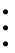 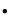 Emergency ManagementThe increased interest in emergency management from all levels of government will mean changes toemergency preparation and planning, along with the introduction of new programs in 2010/11. Thismay be an opportunity to address gaps in the current system, however, councils are alreadydedicating significant resources to emergency management and additional funding and resources willbe required if councils, particularly rural municipalities, are to meet new obligations on top of currentlegislated requirements.The MAV State Budget submission called for more funding to support communities in an emergencyand the State Fire Management Planning Committee has also requested additional funding to supportcouncils to implement Integrated Fire Management Planning (IFMP).The Victorian Bushfires Royal Commission final report will be released 31 July 2010. There will be anumber of submissions by Counsel Assisting the Commission released before this time to which theMAV and councils will have to respond.The arrangements for municipal level emergency management, which is part of the EmergencyManagement Manual Victoria (EMMV), will be reviewed throughout the year and will requiresignificant input from the sector. The MAV also expects reviews of fire refuges and flood policy toresume.At the federal level there is an interest in resilience building through policy. The CommonwealthGovernment has established a National Emergency Management Committee (NEMC) that will focuson natural disaster policy. The MAV will provide input to the NEMC via the ALGA.The future priorities include the consolidation of new tools and systems to ensure they are integratedinto MAV Emergency Management policy. There is a requirement for a renewed focus on keyprograms that were second priority in 2009, such as flood management and integrated firemanagement planning.Finally, there will be a focus on information sharing and supporting councils through the remainder ofthe Royal Commission process and the implementation of the final report recommendations.Priorities 2010/11The MAV’s priorities in 2010/11 will be to:Seek adequate funding support from the State Government for councils to implementoutcomes from the Royal Commission’s interim and final reportsSeek recurrent funding for local government to undertake emergency management planning,including roadside vegetation managementParticipate in a review of the municipal emergency management guidelines (EMMV part 6)and seek a more appropriate sharing of accountability for emergency management planningat the municipal levelRepresent the interests of local government regarding pandemic planning and advisemembers of any relevant developmentsAdvocate for financial support for councils to assist with the development and maintenance ofNeighbourhood Safer Places and fire refugesProvide councils with the opportunity to participate in reviews of new initiatives such asTownship Protection Plans and Neighbourhood Safer PlacesImprove the provision of emergency management information through the MAV websiteParticipate in a review of emergency relief arrangementsSupport councils through the Royal Commission process and respond to the counselsubmissions and the final reportParticipate in an evaluation of the first phase of IFMP implementation and share the outcomeswith the sectorRepresent local government’s interests in the State’s Heatwave Planning Framework review.18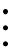 Governance and Councillor DevelopmentThe federal and state elections will provide the opportunity for local government to once again pursueconstitutional recognition for the sector. The ALGA is leading the proposed campaign which iscurrently a two-fold process beginning with a State Government-focused engagement plan. This willbe the third time that recognition has been sought and bi-partisan endorsement will be critical to thesuccess of the campaign.While the MAV is scoping the plan to investigate the cost of regulation on the sector, there is a call todrive sector-wide consistency and credibility through a plausible data management and reportingframework to measure financial sustainability, delivering against council plans and positive communityoutcomes. Such a framework will further assist councils to comply with both Local Government Actand Local Government Regulation requirements.Council operations continue to be impacted by the conflict of interest provisions and many councillors,particularly in regional areas, are concerned regarding the impact of these provisions on informed andappropriate council decision making.Councillors will be covered, as deemed council workers, by the Accident Compensation Act from 1July 2010. Injury risk management programs, occupational rehabilitation plans and claims and returnto work injury management must be managed by each council, as employer, in relation to councillors.Councillors and council officers have been unanimous in their concern regarding the prospect ofcouncillor WorkCover claims, injury management and return to work processes being managed bycouncil officers. The MAV proposed to establish a service for councils to manage councillorWorkCover so as to eliminate this issue.Increasingly, the decisions facing councillors are focusing on climate change adaptation and theeconomic development impacts of this along with, in the case of rural Victoria, population decline, andthe sustainability of councils in the wake of the economic downturn. This, combined with arequirement for stringent regulation knowledge and a growing range of possible liabilities, emphasisesthe importance of the continued governance, development and support of Victoria’s councillors.There is a continual and ongoing need to support councillors in fulfilling their increasingly demandingand complex roles through a range of learning opportunities that include both conference programsand professional development programs. The primary objective of the Professional Developmentprogram is to improve the skills, knowledge and experience of councillors so they can perform theirroles at the highest level.The secondary objective is to strengthening coverage of training opportunities thereby increasingMAV presence as the primary provider of councillor professional development. It is important to offerprograms as diverse as half day Audit Committee training through to Graduate Diploma courses inpartnership with universities.Priorities 2010/11The MAV’s priorities in 2010/11 will be to:Implement the MAV’s WorkCover proposal and provide support to participating councils onthe statutory and operational requirements particularly in the areas of claims managementand return to workExtend the MAV’s capacity to provide advice to councillors and councils on matters related togovernance and legislationAdvocate for:---amendments to unnecessarily restrictive elements of the conflict of interestprovisionsclarity in the way the statutory provisions are expressedthe provision of appropriate guidance material legislation19Support councils to ensure they meet the highest standards of accountability andtransparency and comply with the statutory frameworkPromote indigenous inclusion in local government consultation and decision makingPromote greater participation of women in local governmentContinue to support the development, adoption and implementation of high qualitygovernance processes, protocols, conduct and relationships across the local governmentsector and improving the skills, knowledge and experience of councillorsStrengthen the depth, reach and variety of the councillor professional development offerEmbed the partnerships with the Australian Institute of Company Directors and SwinburneUniversity and develop innovative program offerings with relevant partnersFurther develop accredited training opportunities through existing program offerings.20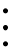 InsuranceThe aim of mutual funds such as Civic Mutual Plus (CMP) is to provide members with greater valueand certainty in their insurance coverage as opposed to wildly fluctuating private insurance markets.With this in mind, in 2008 MAV Insurance took the step to increase its portion of risk to protectmembers from the full impact of significant reinsurance premium increases. This resulted insubstantial savings for the fund.The worldwide reinsurance market remains volatile and MAV Insurance will continue to assume a nonreinsured portion of risk so as to maintain reduced reliance and subsequent expense of reinsurance.The failure of a reinsurer remains the single biggest risk and therefore MAV Insurance will ensure abroad reinsurance program to provide maximum protection for members. The Board continues tomonitor the risk rating of every reinsurer that has participated in the scheme since its inception.MAV Insurance will review service arrangements and the performance of the scheme’s serviceproviders to ensure they are consistent with providing members with best practice claims and riskmanagement services. A particular focus will be on risk management policies and procedures.The findings from the 2009 Victorian Bushfires Royal Commission will remain a key risk managementissue for members with particular focus already on Neighbourhood Safer Places and roadsidevegetation strategies that ensure safe access and egress at times of extreme emergency.In relation to claims liabilities, trends indicate we have reached a point where incoming claim numbersseem to have stabilised following the dramatic early effects of Tort Reform in the first part of thisdecade. With improved clarity around claims trend analysis, MAV Insurance will be well placed towork closely with actuaries and reinsurers to ensure accurate future liability projections.General market conditions and the international financial and business environment will affect theability of MAV Insurance to meet their priorities for this year. In addition, they could be impacted bythe findings of the Victorian Bushfires Royal Commission.Priorities 2010/11The MAV Insurance priorities in 2010/11 will be to:Conduct a broad review of the CMP risk management program in consultation with SchememembersConduct a review of the reinsurance placement practices, procedures and cost structureProvide advice to councils on what makes a good Road Management PlanIncrease in minimum capital held and surplus at the end of the 2010 financial year and attractadditional members at the 30 June 2011 renewal.21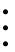 ProcurementMAV Procurement strives to achieve value for money for local government, to make doing businesseasier for councils and suppliers, and to support local economic and industry development.At the federal level strategic procurement is increasingly being seen as an integral way to gaineconomies of scale and realise savings. Local government, through MAV Procurement, has theopportunity to move toward this direction and the sector is very much in favour of growing this model.There is concern, however, that bulk purchasing may undercut ‘buy local’ initiatives, particularly inrural and regional municipalities. Opportunities for rurally based industries to meet a procurementrequirement and establish a purchasing contract with local government are welcomed by councils.There are the additional economic benefits of local employment and minimising carbon footprintthrough local rather than metropolitan or offshore purchases.The MAV is operating in a competitive environment, alongside Procurement Australia, and the StateGovernment which has opened up some of its existing contracts to the local government sector. As aresult, MAV Procurement must ensure it continues to meet the specific requirements of localgovernment as well as offering reduced product and service costs and lower administration andcompliance costs.MAV Procurement is working with Local Government Victoria (LGV) to refine the process for councilsaround agency appointments. LGV is currently evaluating alternative models which would allowcouncils more simple access to tenders and contracts established through procurement groups suchas MAV Procurement and Procurement Australia.In line with council feedback, MAV Procurement continues to respond to requests for support fromspecial interest groups to develop tenders in specific areas e.g. the Content Management System forthe Local Government Information and Communication Technology Committee and the After HoursContact Service for the Corporate Services group.Priorities 2010/11The MAV’s priorities in 2010/11 will be to:Provide advice and support to grow the procurement capacity and practices of localgovernmentSupport and assist suppliers to market their products or services to relevant councils,including opportunities for rural municipalities to provide tenders where appropriateMaximise the uptake of all existing MAV Procurement contracts by councils and RegionalLibrary CorporationsReview MAV Procurement’s current funding model and work with the sector to improvecouncil participation levelsMaintain relationships with interstate local government procurement groups and partake incollaborative national tendering opportunities where appropriateContinue to work with LGV to undertake research, contribute to policy development andestablish best practice in procurement under the Councils Reforming Business program.22CorporateThe focus on improving processes and service across all areas of MAV operations continues.Improvements include the ongoing focus of carbon footprint reduction, review pricing and accountingpolicies, and review events contracts and on-site services.The provision of video-conferencing facilities is a major step towards improved processes andservices. Using this method of communication has many benefits for members including thereduction of carbon emissions, promoting health and safety, improving the regularity communicationsand reducing cost.The governance and advisory structures that support the MAV Board were reviewed and an inductionprocess was developed. Further work is required on this process and enhancements to the inductionpackage are on the agenda for the coming year with the purpose of providing the best introductionand transition to MAV Board membership.The new MAV website is scheduled for launch and the subsequent focus will be on the developmentof the MAV extranet. An extranet will further enhance service to members by providing increased andimmediate access to information.In 2009 there was a communication audit of all MAV colleagues. The purpose was to gain a snapshotof the activity undertaken in the workplace including the level of support received by members, thecontent of enquiries and possible gaps in the services provided. The corporate team hopes to buildon this activity to develop a regular logging of contact with members through a Client ManagementSystem.Following the success of the social media workshops hosted by the MAV, a Model Social MediaPolicy for local government is being developed with a representative council working group.Priorities 2010/11The MAV’s priorities in 2010/11 will be to:Launch the MAV Model Social Media Policy for councillors and council colleaguesLaunch the MAV extranetReview the MAV events pricing policy to provide a clear pricing structure for members andnon-members including a pay up-front system and an electronically managed councillorcredits system that ensures members get the best value for moneyDevelop a Client Management System following on from the colleague activity audit of 2009,to facilitate continued monitoring of the MAV’s communication with membersReduce printing costs for event promotional material and merchandise including postage;promote the availability of the MAV’s expanded meeting space capacity and seek competitiverates on large function rooms in major hotel chains.23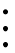 